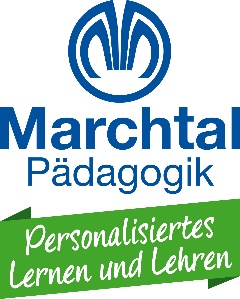 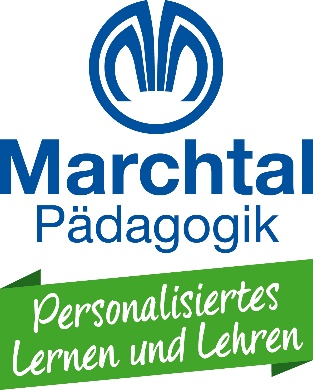 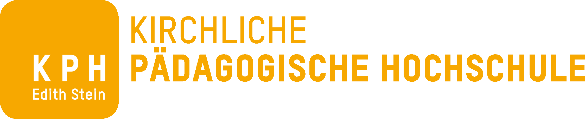 A N M E L D U N G 
zum 29. Marchtal-Seminar im Bildungshaus Michaelbeuern, 
Michaelbeuern 1, A-5152 MichaelbeuernAusfüllen und per E-Mail an: marchtal@kph-es.at  und Cc an die Direktion Ihrer Schule, für die Nachmeldung an der KPH Edith Stein 
Ich nehme am 29. Marchtal-Seminar vom 3. - 5. September 2023 in Michaelbeuern teil:	o mit Übernachtung im Doppelzimmer  (€ 125,-)	o Kurs ohne Übernachtung (€ 105,-) Die Kosten können für Lehrpersonen an  kath. Privatschulen der Diözese Salzburg übernommen werden. Bitte informieren Sie sich bei  ihrer Direktion. Die Zimmerreservierung erfolgt erst mit Einzahlung des Kursbeitrages! Leider gibt es nur wenige Einzelzimmer – wir bitten um Verständnis.Ich melde mich für folgende Arbeitsgruppe an:ODER:ABSENDER:Vor- u. Nachname:Matrikel-Nr:Päd. Einrichtung: 1: Morgenkreis:mein Tätigkeitsbereich:O HortO SEK. IO ElementarpädagogikO SEK IIO Volksschule O___________ 2: Freie Arbeit:Arbeitsgruppe: O DeutschO BiologieO MathematikO GeografieO Englischo ReligionO GeschichteFalls Sie Interesse an einem Gegenstand haben, der hier nicht angeführt ist, schreiben Sie ihn uns bitte auf:       o Ich beschäftige mich zum ersten Mal mit dem Thema Marchtal-Pädagogik und Vernetztem UnterrichtFalls Sie Interesse an einem Gegenstand haben, der hier nicht angeführt ist, schreiben Sie ihn uns bitte auf:       o Ich beschäftige mich zum ersten Mal mit dem Thema Marchtal-Pädagogik und Vernetztem Unterricht	                  Name:   Privatadresse:Telefonnummer:E-Mail:Datum: